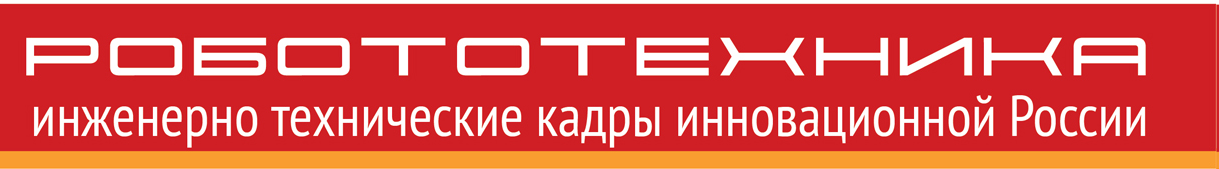 РУКОВОДТВО УЧАСТНИКАРобошколы на Байкале - 2016Цели и задачи РобошколыПрограммы «Робототехника: инженерно-технические кадры инновационной России»Цели: Подготовка представителей аккредитованных ресурсных центров Программы к мероприятиям сезона 2015/16 года;Повышение уровня преподавательского состава представителей ресурсных центров Программы по специализациям:«Hello, Robot!»,  «FIRST FLL», «FIRST FTC», «AutoNet 14+»Дополнительный спецкурс по ArduinoЗадачи:Ознакомить участников сбора с особенностями работы Программы;Сформировать у участников навыки и компетенции по развитию ресурсного центра Программы «Робототехника»;Обучить участников организации и проведению региональных соревнований;Провести образовательные семинары обзорного, базового и продвинутого уровня для участников сбора;Аттестовать участников сбора в качестве «Инструктор-стажер Программы» со специализациями «Hello, Robot!», «FIRST FLL», «FIRST FTC», «AutoNet 14+».Требования к оборудованию участников: наличие своего комплекта для обучения:для «Hello, Robot!»нетбук (ноутбук) с установленным ПО (EV3 или NXT);  базовый конструктор Mindstorms NXT/EV3 с датчиками (2 датчика света, ультразвуковой датчик);достаточное количество аккумуляторов или батареек;Пилот (переноска, сетевой фильтр)для «FIRST FLL» нетбук (ноутбук) с установленным ПО (EV3 или NXT);  базовый конструктор Mindstorms NXT/EV3 с датчиками (2 датчика света, ультразвуковой датчик);достаточное количество аккумуляторов или батареек;Пилот (переноска, сетевой фильтр)для «FIRST FTC»:нетбук (ноутбук) с установленным ПО ROBOT C/LabVIEW for NXT;базовый конструктор TETRIX;блок NXT и датчики от набора «ПервоРобот NXT»;телефон на базе системы Android (LG / Google Nexus 5, Asus / Google Nexus 7 Tablet, ZTE Speed from Boost Mobile, Samsung Galaxy Note 4, Samsung Galaxy S5, Motorola MotoG (2nd Gen))систему управления роботом на базе Android (сезона 2016) достаточное количество аккумуляторов или батареек; зарядное устройство для аккумулятора TETRIX.Пилот (переноска, сетевой фильтр)для «AutoNet 14+»нетбук (ноутбук) с Windows 7 и с установленным ПО LabVIEW for NXT;базовый конструктор TETRIX;блок NXT и датчики от набора «ПервоРобот NXT»;две web-камеры с разрешением не ниже 1280 на 720для Arduinoнетбук (ноутбук) с установленным ПО (Arduino с сайта https://www.arduino.cc/en/Main/Software);набор для Схемотехники;базовый конструктор «Arduino», укомплектованный датчиками (не менее 2 датчиков света, дальномер) ; Обучение будет проводиться на Shield Bot Seeduino ;достаточное количество аккумуляторов или батареек.Требования к участникам:1. Необходимо быть участником Программы «Робототехника: инженерно-технические кадры инновационной России»;2. Возраст 18-45 лет;3. Участие в Робошколе может принимать не более 2х представителей одной организации;4. Документы, необходимые участнику Робошколы:Паспорт Полис обязательного медицинского страхованияСтраховка от укуса клеща 5. Дополнительная информацияЗаезд (20 июня) и выезд (29 июня) будет организован централизованно Иркутск-«Данко»-Иркутск; до Иркутска все участники добираются самостоятельно. Участникам из других регионов и городов необходимо прибыть в Иркутск в день заезда до 12.00. Просьба отправить информацию по приезду в Иркутск и отъезду из Иркутска на эл.почту EkaterinaAYa@enplus.ru, указав ФИО, дату приезда/отъезда, № авиарейса, автобуса, поезда, время (Иркутское). Проживание и питание участников происходит за счет организатороввсе дни Робошколы мы будем находиться на природе, поэтому берем с собой соответствующую одежду. Погода на о. Байкал своеобразная, днем может быть жарко до +30, а ночью очень холодно, советуем иметь теплую одежду (кофты, куртки).На базе имеется магазин, где Вы, если захотите, сможете приобрести продукты питания и хоз. товары. Также у всех желающих будет возможность, отправится на экскурсии.Банкомата на базе нет.Мобильная связь на базе работает устойчиво.Все домики благоустроены.Распитие спиртных напитков на Робошколе запрещено!Оргкомитет:Гаврилец Василиса – руководитель регионального развития Программы «Робототехника», мастер-преподаватель Программы;Яковлева Екатерина -  координатор Программы «Робототехника» в Восточной Сибири;Голубев Олег -  помощник руководителя спортивно-технических мероприятий Программы «Робототехника».20 июняРегистрация участниковЗаезд1 рейс Место сбора: сообщится позжеВремя встречи: сообщится позжеВремя отправления: сообщится позжеКонтактное лицо: Яковлева Екатерина тел. 8-914-932-95-042 рейс Место сбора: сообщится позжеВремя встречи: сообщится позжеВремя отправления: сообщится позжеКонтактное лицо: Яковлева Екатерина тел. 8-914-932-95-0421 июня – 28 июняОбразовательная программа будет проходить по следующему распорядку*:*По усмотрению организаторов распорядок и программа могут корректироваться.29 июня,Отъезд.Время выезда сообщается каждому участнику индивидуально.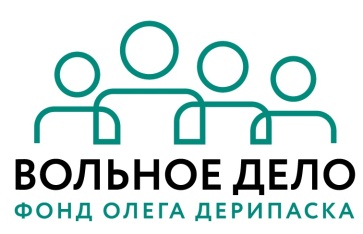 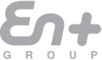 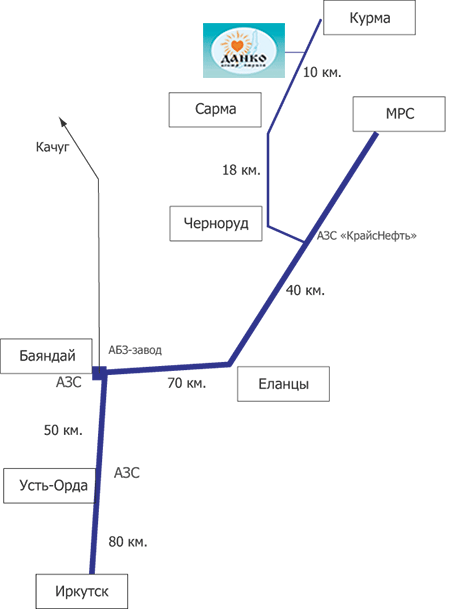 ОРГАНИЗАТОРЫ: Компания En+ и Фонд Олега Дерипаска «Вольное Дело» в рамках Программы «Робототехника: инженерно-технические кадры инновационной России»МЕСТО ПРОВЕДЕНИЯ: Отель-кемпинг «Данко», на берегу озера Байкал, в 250 км от Иркутска.http://www.baikal-danko.comДАТЫ ПРОВЕДЕНИЯ:20-29 июня 2016 годаОРГАНИЗАТОРЫ: Компания En+ и Фонд Олега Дерипаска «Вольное Дело» в рамках Программы «Робототехника: инженерно-технические кадры инновационной России»МЕСТО ПРОВЕДЕНИЯ: Отель-кемпинг «Данко», на берегу озера Байкал, в 250 км от Иркутска.http://www.baikal-danko.comДАТЫ ПРОВЕДЕНИЯ:20-29 июня 2016 годаОРГАНИЗАТОРЫ: Компания En+ и Фонд Олега Дерипаска «Вольное Дело» в рамках Программы «Робототехника: инженерно-технические кадры инновационной России»МЕСТО ПРОВЕДЕНИЯ: Отель-кемпинг «Данко», на берегу озера Байкал, в 250 км от Иркутска.http://www.baikal-danko.comДАТЫ ПРОВЕДЕНИЯ:20-29 июня 2016 годаПо возникающим вопросам обращайтесь в Оргкомитет Программы:По возникающим вопросам обращайтесь в Оргкомитет Программы:По возникающим вопросам обращайтесь в Оргкомитет Программы:По возникающим вопросам обращайтесь в Оргкомитет Программы:Образовательная программаОбразовательная программаГаврилец Василиса 8-926-571-68-72Организационные вопросыОрганизационные вопросыЯковлева Екатерина 8-914-932-95-04ВремяНаименование9.00-10.00Завтрак10.00 – 11.30Занятия по группам12.00 - 13.30 Занятия по группам14.00 – 15.00Обед 15.00 – 17.00 Отдых, свободное время17.00 – 18.30Занятия по группам19.00 – 20.00Ужин20.00 – 21.00 Обсуждение полученных результатов и обмен опытом. Самостоятельная подготовка.